Tanglewood Golf Course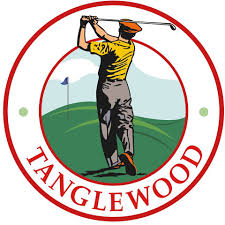 Friday Night Dining Menu for June 24thSoups & SaladsMonica’s Chili	Cup $4	Bowl $5	XL Bowl $8Topped with Cheddar Jack Cheese & Chopped OnionTomato Bisque 	Cup $4	Bowl $5	XL Bowl $8Add a Grilled or Crispy Fried Chicken Breast to any of our Made to Order Salads for $4 Traverse City Salad $11 	Half Size $7Romaine Lettuce, Tomato, Red Onion, Crumbled Blue Cheese, Dried Cherries, Pecans & Raspberry VinaigretteSanta Fe Salad $9	Half Size $6Romaine Lettuce, Pico de Gallo, Cheddar Jack Cheese, Fried Tortilla Strips & Chipotle Ranch DressingTraditional Caesar Salad $9	Half Size $6Romaine Lettuce, Parmesan Cheese, Croutons & Caesar DressingChopped Romaine Garden Salad $9	Half Size $6Tomato, Cucumber, Red Onion, Crouton & Choice of DressingAppetizer BasketsAdd Fries and Cole Slaw to any of our Appetizers and Make it a Meal for $3Chicken Tenders or Chicken Wings $13Available Plain, Buffalo, BBQ, or Garlic ParmesanServed with Celery Sticks & Bleu Cheese DressingMozzarella Sticks $12Served with Marinara SauceJalapeno Poppers $12Served with Ranch DressingPopcorn Shrimp Basket $12Served with Cocktail SauceMini Taco Nacho $12Served with Sour Cream & SalsaVegetable Egg Rolls $10Served with Sweet & Sour SauceSoft Pretzel Bites $10Served with Cheddar Cheese Sauce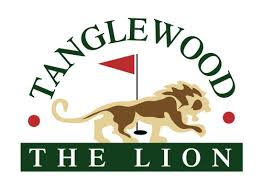 Kids MealsChicken Tenders & Fries $10Fish & Fries $7Mac ‘N’ Cheese & Fries $6Grilled Cheese & Fries $5Hot Dog & Fries $5The above items are cooked to order. Consuming raw or undercooked meats or poultry may increase your risk of food borne illness.Tonight’s Entrée SelectionsChar-Grilled Prime Rib of Beef $22Served Medium, with Mashed Potatoes & Green BeansSweet & Sour Chicken $16Tempura Fried Chicken, Peppers, Pineapple and Sweet & Sour Sauce over White RicePenne Marinara with Meatballs $16Penne Pasta Tossed in Marinara with Meatballs & Parmesan CheeseFried Coconut Shrimp Dinner $22Fried Coconut Shrimp with a Sweet Coconut Cream Dipping Sauce. Served with French Fries & Cole Slaw Cajun Fried Perch Dinner $18Served with French Fries, Cole Slaw & Tartar SauceFried Crab Cake Dinner $18Served with French Fries, Cole Slaw & Tartar Sauce“Classic” Fish ‘N’ Chips Dinner	3 Piece $16 / 2 Piece $14Served with Cole & Tartar Sauce.Fried Catfish Dinner $15Served with French Fries, Cole Slaw & Tartar SauceBurgers & SandwichesAll Burgers are Served Medium. All Burgers and Sandwiches are Served with French Fries.All Burgers & Chicken Sandwiches come with Lettuce, Tomato, Red Onion, and a PickleFresh Cut Fruit, Sweet Potato Fries & Cole Slaw are also Available.Upgrade to Onion Rings or a Half Salad for $1.Change from Fried Chicken to Grilled Chicken $1The Lyon Burger $16Topped with Caramelized Onion, Mushrooms, Bacon, and American CheesePub Burger $15Topped with Caramelized Onions, Swiss Cheese & 1000 Island DressingHamburger $14Add Swiss, Cheddar, Pepper Jack, or American CheeseChicken Parmesan Sandwich $15Crispy Fried Chicken, Marinara Sauce & Mozzarella CheeseBuffalo Chicken Sandwich $15Crispy Fried Chicken, Buffalo Sauce, Pepper Jack Cheese & Bleu Cheese Dressing on the side. Fried Chicken Sandwich $14Add Swiss, Cheddar, Pepper Jack, or American CheesePizza’s    Create your own Pizza…Extra Large 16 Inch Cheese Pizza $14Meat Toppings Available $1.50 EachHam, Pepperoni, Italian Sausage or BaconOther Toppings Available $.75 EachOnion, Green Pepper, Tomato, Pineapple, Black Olive, Mushroom, Jalapeno or Banana PepperThe above items are cooked to order. Consuming raw or undercooked meats or poultry may increase your risk of food borne illness.